                                                      ПРОТОКОЛ комиссии по проведению опроса граждан муниципального образования Новоюласенский сельсовет Красногвардейского районаот 16.09.2021                                                                                                 №    2Председатель комиссии- Установленное число членов комиссии – 7Число членов комиссии, присутствующих на заседании – 7Присутствуют члены комиссии: Абаимова Маргарита ВикторовнаВарвянская Анна АлександровнаВолынщикова Людмила Николаевна Волынщикова Наталья Алексеевна Драная Татьяна ВикторовнаЧикинда Татьяна Анатольевна          СЛУШАЛИ: Абаимова Маргарита Викторовна - председателя комиссии о результатах опроса граждан муниципального образования Новоюласенский сельсовет. Она в своем выступлении отметила, что опрос проведен в соответствии с решениями Совета депутатов муниципального образования Новоюласенский сельсовет от 25.06.2021 № 9/3 «О  назначении опроса граждан»  Новоюласенский сельсовет Красногвардейского района Оренбургской области», Уставом муниципального образования Новоюласенский сельсовет  Красногвардейского района Оренбургской области.  Опрос проводился   по вопросу реализация проекта «Инициативное бюджетирование» который предполагает решение социально-значимых проблем с привлечением средств населения. На опрос был вынесен вопрос   по объекту "Капитальный ремонт водопровода в с.Новоюласка Красногвардейского района Оренбургской области" Общее число граждан, имеющих право на участие в голосовании-322 человек, число жителей пользующих водопроводом и имеющие право в голосовании -186Минимальная численность жителей, установленная Советом депутатов-50 человекЧисло граждан, принявших участие в опросе- 186 человекЧисло записей в опросном списке, оказавшихся недействительными-0Число листов, признанных недействительными-0Количество голосов, поданных «За» вопрос -, вынесенный на опрос-174.Количество голосов, поданных «Против», вопроса, вынесенного на опрос-4Количество голосов, поданных "Воздержался",  вынесенный на опрос -8Предлагаю опрос признать состоявшимся. Кто за данное предложение прошу проголосовать .РЕЗУЛЬТАТЫ ГОЛОСОВАНИЯ:Проголосовало «за» -7Проголосовало «против» -0Воздержалось - 0Всего проголосовало -7РЕШЕНИЕ: Признать опрос граждан в муниципальном образовании   Новоюласенский сельсовет Красногвардейского района Оренбургской области состоявшимся.ВЫСТУПИЛА: Шинкоренко Любовь Александровна -председатель ТОС "Дружба", которая для реализации данного проекта, предложила принять участие в не денежной форме (вывоз строительного мусора после демонтажа) Председатель  членов комиссии                                       М.В.АбаимоваСекретарь комиссии                                                          Т.В. Драная 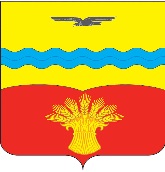 АДМИНИСТРАЦИЯмуниципального образования  Новоюласенский сельсоветКомиссия по опросу   населения муниципального образования                    Новоюласенский  сельсовет	                      Красногвардейского района                              Оренбургской областиул . Дружбы , д.8, с. Новоюласка ,  461164   ,телефон: (35345) 3-38-32    , факс: (35345) 3-38-32